Зарегистрировано в Минюсте России 21 марта 2023 г. N 72652МИНИСТЕРСТВО ПРОСВЕЩЕНИЯ РОССИЙСКОЙ ФЕДЕРАЦИИN 131ФЕДЕРАЛЬНАЯ СЛУЖБА ПО НАДЗОРУ В СФЕРЕ ОБРАЗОВАНИЯ И НАУКИN 274ПРИКАЗот 22 февраля 2023 годаОБ УТВЕРЖДЕНИИ ОСОБЕННОСТЕЙПРОВЕДЕНИЯ ГОСУДАРСТВЕННОЙ ИТОГОВОЙ АТТЕСТАЦИИПО ОБРАЗОВАТЕЛЬНЫМ ПРОГРАММАМ ОСНОВНОГО ОБЩЕГО И СРЕДНЕГООБЩЕГО ОБРАЗОВАНИЯ, ФОРМЫ ПРОВЕДЕНИЯ ГОСУДАРСТВЕННОЙИТОГОВОЙ АТТЕСТАЦИИ И УСЛОВИЙ ДОПУСКА К НЕЙ В 2022/23,2023/24, 2024/25, 2025/26 УЧЕБНЫХ ГОДАХВ соответствии с частью 1 статьи 5 Федерального закона от 17 февраля 2023 г. N 19-ФЗ "Об особенностях правового регулирования отношений в сферах образования и науки в связи с принятием в Российскую Федерацию Донецкой Народной Республики, Луганской Народной Республики, Запорожской области, Херсонской области и образованием в составе Российской Федерации новых субъектов - Донецкой Народной Республики, Луганской Народной Республики, Запорожской области, Херсонской области и о внесении изменений в отдельные законодательные акты Российской Федерации" (Официальный интернет-портал правовой информации (www.pravo.gov.ru), 2023, 17 февраля, N 0001202302170006), пунктом 1 и подпунктами 4.2.25 и 4.2.26 пункта 4 Положения о Министерстве просвещения Российской Федерации, утвержденного постановлением Правительства Российской Федерации от 28 июля 2018 г. N 884 (Собрание законодательства Российской Федерации, 2018, N 32, ст. 5343; 2019, N 51, ст. 7631), пунктом 1 и подпунктами 5.2.7 и 5.2.8 пункта 5 Положения о Федеральной службе по надзору в сфере образования и науки, утвержденного постановлением Правительства Российской Федерации от 28 июля 2018 г. N 885 (Собрание законодательства Российской Федерации, 2018, N 32, ст. 5344; 2022, N 1, ст. 175), приказываем:Утвердить:особенности проведения государственной итоговой аттестации по образовательным программам основного общего образования, формы проведения государственной итоговой аттестации и условия допуска к ней в 2022/23, 2023/24, 2024/25, 2025/26 учебных годах (приложение N 1);особенности проведения государственной итоговой аттестации по образовательным программам среднего общего образования, формы проведения государственной итоговой аттестации и условия допуска к ней в 2022/23, 2023/24, 2024/25, 2025/26 учебных годах (приложение N 2).Министр просвещенияРоссийской ФедерацииС.С.КРАВЦОВРуководительФедеральной службы по надзорув сфере образования и наукиА.А.МУЗАЕВПриложение N 1Утвержденыприказом Министерства просвещенияРоссийской Федерациии Федеральной службы по надзорув сфере образования и наукиот 22 февраля 2023 г. N 131/274ОСОБЕННОСТИПРОВЕДЕНИЯ ГОСУДАРСТВЕННОЙ ИТОГОВОЙ АТТЕСТАЦИИПО ОБРАЗОВАТЕЛЬНЫМ ПРОГРАММАМ ОСНОВНОГО ОБЩЕГО ОБРАЗОВАНИЯ,ФОРМЫ ПРОВЕДЕНИЯ ГОСУДАРСТВЕННОЙ ИТОГОВОЙ АТТЕСТАЦИИИ УСЛОВИЯ ДОПУСКА К НЕЙ В 2022/23, 2023/24, 2024/25,2025/26 УЧЕБНЫХ ГОДАХI. Участники и условия допуска к государственнойитоговой аттестации по образовательным программам основногообщего образования1. Настоящие Особенности распространяются на являющихся участниками государственной итоговой аттестации по образовательным программам основного общего образования (далее - ГИА-9) лиц:а) обучающихся в организациях, осуществляющих образовательную деятельность, расположенных на территориях Донецкой Народной Республики, Луганской Народной Республики, Запорожской области, Херсонской области;б) обучавшихся в организациях, осуществляющих образовательную деятельность, расположенных на территориях Донецкой Народной Республики, Луганской Народной Республики, Запорожской области, Херсонской области, и принятых начиная с 2021/22 учебного года на обучение в организации, осуществляющие образовательную деятельность по имеющим государственную аккредитацию образовательным программам основного общего образования, расположенные на территории Российской Федерации (за исключением территорий Донецкой Народной Республики, Луганской Народной Республики, Запорожской области, Херсонской области со дня их принятия в Российскую Федерацию).2. Лица, указанные в пункте 1 настоящих Особенностей, освоившие образовательные программы основного общего образования (далее - участники ГИА-9), допускаются к ГИА-9 при условии соответствия требованиям, указанным в пункте 11 Порядка проведения государственной итоговой аттестации по образовательным программам основного общего образования, утвержденного приказом Министерства просвещения Российской Федерации и Федеральной службы по надзору в сфере образования и науки от 7 ноября 2018 г. N 189/1513 (зарегистрирован Министерством юстиции Российской Федерации 10 декабря 2018 г., регистрационный N 52953) (далее - Порядок).3. К участникам ГИА-9 в 2022/23 учебном году требование о необходимости прохождения итогового собеседования по русскому языку и наличия результата "зачет" за итоговое собеседование по русскому языку не применяется.II. Особенности и формы проведения ГИА-9 в 2022/23учебном году4. Участники ГИА-9 проходят ГИА-9 в форме промежуточной аттестации, результаты которой признаются результатами ГИА-9 и являются основанием для выдачи указанным участникам ГИА-9 аттестатов об основном общем образовании путем выставления по всем учебным предметам учебного плана, изучавшимся в IX классе, итоговых отметок по результатам промежуточной аттестации или определяемых как среднее арифметическое четвертных (триместровых) отметок за IX класс (при наличии).5. Для участников ГИА-9, указанных в пункте 4 настоящих Особенностей, положения Порядка в части организации и проведения ГИА-9, результаты которой являются основанием для выдачи аттестата об основном общем образовании, не применяются.III. Особенности и формы проведения ГИА-9 в 2023/24учебном году6. Участники ГИА-9 проходят ГИА-9 в форме государственного выпускного экзамена (далее - ГВЭ) по русскому языку и математике (далее вместе - обязательные учебные предметы).ГИА-9 по физике, химии, биологии, литературе, географии, истории, обществознанию, иностранным языкам (английскому, французскому, немецкому и испанскому), информатике и информационно-коммуникационным технологиям (ИКТ), родному языку из числа языков народов Российской Федерации, литературе народов России на родном языке из числа языков народов Российской Федерации не проводится.7. Участники ГИА-9 с ограниченными возможностями здоровья, участники ГИА-9 - дети-инвалиды и инвалиды вправе по своему выбору пройти ГИА-9 в форме ГВЭ по обязательным учебным предметам или в форме промежуточной аттестации в соответствии с пунктом 4 настоящих Особенностей.8. Для участников ГИА-9, указанных в пункте 6 настоящих Особенностей, и участников ГИА-9, указанных в пункте 7 настоящих Особенностей и изъявивших желание проходить ГИА-9 в форме ГВЭ по обязательным учебным предметам, положения Порядка не применяются в части:форм проведения ГИА-9;количества и перечня учебных предметов, по которым проводится ГИА-9;порядка направления текстов, тем, заданий, билетов для проведения ГВЭ органам исполнительной власти Донецкой Народной Республики, Луганской Народной Республики, Запорожской области, Херсонской области, осуществляющим государственное управление в сфере образования (далее - ОИВ Донецкой Народной Республики, Луганской Народной Республики, Запорожской области, Херсонской области);условий повторного допуска участников ГИА-9 к сдаче экзаменов в случаях, установленных пунктами 42 и 76 Порядка.9. Для участников ГИА-9, указанных в пункте 7 настоящих Особенностей и изъявивших желание проходить ГИА-9 в форме промежуточной аттестации, положения Порядка в части организации и проведения ГИА-9, результаты которой являются основанием для выдачи аттестата об основном общем образовании, не применяются.10. Участники ГИА-9 с ограниченными возможностями здоровья при подаче заявления об участии в ГИА-9 (далее - заявление), в том числе в целях организации и проведения ГИА-9 органами исполнительной власти субъектов Российской Федерации, осуществляющими государственное управление в сфере образования (далее - ОИВ), в условиях, учитывающих состояние их здоровья, особенности психофизического развития, предъявляют копию рекомендаций психолого-медико-педагогической комиссии (далее - ПМПК).Участники ГИА-9 - дети-инвалиды и инвалиды при подаче заявления, в том числе в целях организации и проведения ГИА-9 ОИВ в условиях, учитывающих состояние их здоровья, особенности психофизического развития, предъявляют оригинал или заверенную копию справки, подтверждающей факт установления инвалидности, выданной федеральным государственным учреждением медико-социальной экспертизы, или документ об установлении инвалидности или категории "ребенок-инвалид", выданный уполномоченным органом Донецкой Народной Республики, Луганской Народной Республики, Запорожской области, Херсонской области, Украины, а также копию рекомендаций ПМПК в случаях, предусмотренных пунктом 44 Порядка.11. Участники ГИА-9, указанные в пункте 7 настоящих Особенностей, вправе изменить форму ГИА-9, указанную ими в заявлениях, поданных в соответствии с пунктом 12 Порядка.В этом случае указанные участники ГИА-9 подают в государственную экзаменационную комиссию (далее - ГЭК) заявления с указанием измененной формы ГИА-9. Указанные заявления подаются не позднее чем за две недели до начала соответствующего экзамена.12. Тексты, темы, задания, билеты для проведения ГВЭ (далее - экзаменационные материалы ГВЭ) направляются организацией, уполномоченной в установленном законодательством Российской Федерации порядке <1> (далее - уполномоченная организация), в ОИВ Донецкой Народной Республики, Луганской Народной Республики, Запорожской области, Херсонской области посредством информационно-телекоммуникационной сети "Интернет" в электронном и зашифрованном виде с обеспечением комплекса организационных и технических мер защиты содержащейся в них информации.--------------------------------<1> Пункт 4 Положения о Федеральной службе по надзору в сфере образования и науки, утвержденного постановлением Правительства Российской Федерации от 28 июля 2018 г. N 885 (Собрание законодательства Российской Федерации, 2018, N 32, ст. 5344).В день проведения экзамена руководитель пункта проведения экзаменов получает от уполномоченной организации код расшифровки экзаменационных материалов ГВЭ и в присутствии члена ГЭК, общественных наблюдателей (при наличии) организует их расшифровку и печать на бумажные носители.13. В резервные сроки соответствующего периода проведения ГИА-9 к сдаче ГИА-9 по соответствующему учебному предмету (соответствующим учебным предметам) по решению председателя ГЭК допускаются:участники ГИА-9, получившие на ГИА-9 неудовлетворительный результат по одному из обязательных учебных предметов;участники ГИА-9, не явившиеся на экзамен (экзамены) по уважительным причинам (болезнь или иные обстоятельства), подтвержденным документально;участники ГИА-9, не завершившие выполнение экзаменационной работы по уважительным причинам (болезнь или иные обстоятельства), подтвержденным документально;участники ГИА-9, апелляции которых о нарушении Порядка конфликтной комиссией были удовлетворены;участники ГИА-9, чьи результаты были аннулированы по решению председателя ГЭК в случае выявления фактов нарушений Порядка, совершенных лицами, указанными в пунктах 49 и 50 Порядка, или иными (в том числе неустановленными) лицами.14. Участникам ГИА-9, проходившим ГИА-9 в форме ГВЭ, не прошедшим ГИА-9 или получившим на ГИА-9 неудовлетворительные результаты более чем по одному обязательному учебному предмету, либо получившим повторно неудовлетворительный результат по одному из обязательных учебных предметов на ГИА-9 в резервные сроки, предоставляется право пройти ГИА-9 в форме промежуточной аттестации в соответствии с пунктом 4 настоящих Особенностей.IV. Особенности и формы проведения ГИА-9 в 2024/25 и 2025/26учебных годах15. Участники ГИА-9 в 2024/25 и 2025/26 учебных годах проходят ГИА-9 по своему выбору в форме ГВЭ или в форме основного государственного экзамена (далее - ОГЭ) по обязательным учебным предметам и двум учебным предметам по выбору участника ГИА-9 из числа учебных предметов: биология, география, иностранные языки (английский, испанский, немецкий и французский), информатика и информационно-коммуникационные технологии (ИКТ), история, литература, обществознание, физика, химия.16. Для участников ГИА-9 с ограниченными возможностями здоровья, участников ГИА-9 - детей-инвалидов и инвалидов ГИА-9 по их выбору проводится в форме ГВЭ или в форме ОГЭ только по обязательным учебным предметам. При этом допускается сочетание указанными участниками ГИА-9 форм проведения ГИА-9 (ОГЭ и ГВЭ).17. Для участников ГИА-9, указанных в пунктах 15 и 16 настоящих Особенностей, положения Порядка в части форм проведения ГИА-9 и порядка изменения формы ГИА-9 не применяются.18. Участники ГИА-9, указанные в пунктах 15 и 16 настоящих Особенностей, вправе изменить форму ГИА-9, указанную ими в заявлениях, поданных в соответствии с пунктом 12 Порядка.В этом случае указанные участники ГИА-9 подают в ГЭК заявления с указанием измененной формы ГИА-9. Указанные заявления подаются не позднее чем за две недели до начала соответствующего экзамена.19. Участники ГИА-9, указанные в пункте 16 настоящих Особенностей, при подаче заявлений, в том числе в целях организации и проведения ГИА-9 ОИВ в условиях, учитывающих состояние их здоровья, особенности психофизического развития, предъявляют документы, перечисленные в пункте 10 настоящих Особенностей.Приложение N 2Утвержденыприказом Министерства просвещенияРоссийской Федерациии Федеральной службы по надзорув сфере образования и наукиот 22 февраля 2023 г. N 131/274ОСОБЕННОСТИПРОВЕДЕНИЯ ГОСУДАРСТВЕННОЙ ИТОГОВОЙ АТТЕСТАЦИИПО ОБРАЗОВАТЕЛЬНЫМ ПРОГРАММАМ СРЕДНЕГО ОБЩЕГО ОБРАЗОВАНИЯ,ФОРМЫ ПРОВЕДЕНИЯ ГОСУДАРСТВЕННОЙ ИТОГОВОЙ АТТЕСТАЦИИИ УСЛОВИЯ ДОПУСКА К НЕЙ В 2022/23, 2023/24,2024/25, 2025/26 УЧЕБНЫХ ГОДАХI. Участники и условия допуска к государственнойитоговой аттестации по образовательным программам среднегообщего образования1. Настоящие Особенности распространяются на являющихся участниками государственной итоговой аттестации по образовательным программам среднего общего образования (далее - ГИА-11) лиц:а) обучающихся в организациях, осуществляющих образовательную деятельность, расположенных на территориях Донецкой Народной Республики, Луганской Народной Республики, Запорожской области, Херсонской области;б) обучавшихся в организациях, осуществляющих образовательную деятельность, расположенных на территориях Донецкой Народной Республики, Луганской Народной Республики, Запорожской области, Херсонской области, и принятых начиная с 2021/22 учебного года на обучение в организации, осуществляющие образовательную деятельность по имеющим государственную аккредитацию образовательным программам среднего общего образования, расположенные на территории Российской Федерации (за исключением территорий Донецкой Народной Республики, Луганской Народной Республики, Запорожской области, Херсонской области со дня их принятия в Российскую Федерацию).2. Лица, указанные в пункте 1 настоящих Особенностей, освоившие образовательные программы среднего общего образования (далее - участники ГИА-11), допускаются к ГИА-11 при условии соответствия требованиям, указанным в пункте 10 Порядка проведения государственной итоговой аттестации по образовательным программам среднего общего образования, утвержденного приказом Министерства просвещения Российской Федерации и Федеральной службы по надзору в сфере образования и науки от 7 ноября 2018 г. N 190/1512 (зарегистрирован Министерством юстиции Российской Федерации 10 декабря 2018 г., регистрационный N 52952) (далее - Порядок).3. К участникам ГИА-11 в 2022/23 учебном году требование о необходимости прохождения итогового сочинения (изложения) и наличия результата "зачет" за итоговое сочинение (изложение) не применяется.4. Участники ГИА-11 в 2022/23 учебном году вправе участвовать в итоговом сочинении по желанию. Результат, полученный за итоговое сочинение, на допуск к ГИА-11 не влияет.II. Особенности и формы проведения ГИА-11 в 2022/23учебном году5. Участники ГИА-11 проходят ГИА-11 по своему выбору в форме промежуточной аттестации в соответствии с пунктом 6 настоящих Особенностей или в форме единого государственного экзамена (далее - ЕГЭ) в соответствии с пунктом 7 настоящих Особенностей.6. Участники ГИА-11 проходят ГИА-11 в форме промежуточной аттестации, результаты которой признаются результатами ГИА-11 и являются основанием для выдачи указанным участникам ГИА-11 аттестатов о среднем общем образовании путем выставления по всем учебным предметам учебного плана образовательной программы среднего общего образования итоговых отметок по результатам промежуточной аттестации или определяемых как среднее арифметическое полугодовых (четвертных, триместровых) и годовых отметок обучающегося за каждый год обучения по указанной программе (при наличии).7. Участники ГИА-11 проходят ГИА-11 в форме ЕГЭ по русскому языку и математике (базового или профильного уровня) (далее вместе - обязательные учебные предметы).Участники ГИА-11 вправе пройти ЕГЭ по следующим учебным предметам: литература, физика, химия, биология, география, история, обществознание, иностранные языки (английский, немецкий, французский, испанский и китайский), информатика и информационно-коммуникационные технологии (ИКТ), которые указанные участники ГИА-11 сдают по своему выбору для предоставления результатов ЕГЭ по соответствующим учебным предметам при приеме на обучение по программам бакалавриата и программам специалитета в образовательные организации высшего образования.8. Для участников ГИА-11, указанных в пункте 5 настоящих Особенностей и изъявивших желание проходить ГИА-11 в форме промежуточной аттестации, положения Порядка в части организации и проведения ГИА-11, результаты которой являются основанием для выдачи аттестата о среднем общем образовании, не применяются.9. Для участников ГИА-11, указанных в пункте 5 настоящих Особенностей и изъявивших желание проходить ГИА-11 в форме ЕГЭ в соответствии с пунктом 7 настоящих Особенностей, положения Порядка не применяются в части:форм проведения ГИА-11;порядка изменения формы ГИА-11;создания органами исполнительной власти Донецкой Народной Республики, Луганской Народной Республики, Запорожской области, Херсонской области, осуществляющими государственное управление в сфере образования (далее - ОИВ Донецкой Народной Республики, Луганской Народной Республики, Запорожской области, Херсонской области), государственной экзаменационной комиссий (далее - ГЭК), предметных и конфликтной комиссий;порядка обработки и проверки экзаменационных работ участников ГИА-11 на территории Донецкой Народной Республики, Луганской Народной Республики, Запорожской области, Херсонской области;условий повторного допуска участников ГИА-11 к сдаче экзаменов в случаях, установленных пунктом 92 Порядка.10. Участники ГИА-11 с ограниченными возможностями здоровья при подаче заявления об участии в ГИА-11 (далее - заявление), в том числе в целях организации и проведения ГИА-11 органами исполнительной власти субъектов Российской Федерации, осуществляющими государственное управление в сфере образования (далее - ОИВ), в условиях, учитывающих состояние их здоровья, особенности психофизического развития, предъявляют копию рекомендаций психолого-медико-педагогической комиссии (далее - ПМПК).Участники ГИА-11 - дети-инвалиды и инвалиды при подаче заявления, в том числе в целях организации и проведения ГИА-11 ОИВ в условиях, учитывающих состояние их здоровья, особенности психофизического развития, предъявляют оригинал или заверенную копию справки, подтверждающей факт установления инвалидности, выданной федеральным государственным учреждением медико-социальной экспертизы, или документ об установлении инвалидности или категории "ребенок-инвалид", выданный уполномоченным органом Донецкой Народной Республики, Луганской Народной Республики, Запорожской области, Херсонской области, Украины, а также копию рекомендаций ПМПК в случаях, предусмотренных пунктом 53 Порядка.11. В рамках проведения ГИА-11 для участников ГИА-11, проходящих ГИА-11 в форме ЕГЭ в соответствии с пунктом 7 настоящих Особенностей, на территории Донецкой Народной Республики, Луганской Народной Республики, Запорожской области, Херсонской области, полномочия ГЭК, предметных и конфликтной комиссий указанных субъектов Российской Федерации осуществляют ГЭК, предметные и конфликтная комиссии, создаваемые Рособрнадзором в соответствии с пунктом 30 Порядка.12. ОИВ Донецкой Народной Республики, Луганской Народной Республики, Запорожской области, Херсонской области принимают решение о представлении в ГЭК, создаваемую Рособрнадзором, кандидатур представителей органов, организаций и объединений из числа лиц, указанных в пункте 35 Порядка, для включения в состав ГЭК, создаваемой Рособрнадзором.13. Участники ГИА-11, указанные в пункте 5 настоящих Особенностей, вправе изменить форму ГИА-11, указанную ими в заявлениях, поданных в соответствии с пунктами 11 и 12 Порядка.В этом случае указанные участники ГИА-11 подают в ГЭК заявления с указанием измененной формы ГИА-11. Указанные заявления подаются не позднее чем за две недели до начала соответствующего экзамена.14. По решению ГЭК, создаваемой Рособрнадзором, подача заявлений, указанных в пунктах 10 и 13 настоящих Особенностей, а также заявлений, указанных в пунктах 11 и 12 Порядка, подаваемых участниками ГИА-11, проходящими ГИА-11 на территории Донецкой Народной Республики, Луганской Народной Республики, Запорожской области, Херсонской области, организуется с использованием информационно-коммуникационных технологий при условии соблюдения законодательства Российской Федерации о персональных данных <1>.--------------------------------<1> Федеральный закон от 27 июля 2006 г. N 152-ФЗ "О персональных данных" (Собрание законодательства Российской Федерации, 2006, N 31, ст. 3451; 2022, N 29, ст. 5233).15. Обработка экзаменационных работ участников ГИА-11, проходящих ГИА-11 в форме ЕГЭ в соответствии с пунктом 7 настоящих Особенностей, на территории Донецкой Народной Республики, Луганской Народной Республики, Запорожской области, Херсонской области, осуществляется определенной в соответствии с законодательством Российской Федерации организацией <2> (далее - уполномоченная организация).--------------------------------<2> Пункт 4 Положения о Федеральной службе по надзору в сфере образования и науки, утвержденного постановлением Правительства Российской Федерации от 28 июля 2018 г. N 885 (Собрание законодательства Российской Федерации, 2018, N 32, ст. 5344).16. Проверка ответов (в том числе устных ответов) на задания экзаменационной работы, предусматривающие развернутый ответ, участников ГИА-11, проходящих ГИА-11 в форме ЕГЭ в соответствии с пунктом 7 настоящих Особенностей, на территории Донецкой Народной Республики, Луганской Народной Республики, Запорожской области, Херсонской области, осуществляется предметными комиссиями по соответствующим учебным предметам, создаваемыми Рособрнадзором.ОИВ Донецкой Народной Республики, Луганской Народной Республики, Запорожской области, Херсонской области принимают решение о представлении экспертов, отвечающих требованиям пункта 38 Порядка, для включения в состав предметных комиссий по соответствующим учебным предметам, создаваемых Рособрнадзором.17. Рассмотрение апелляций участников ГИА-11, проходящих ГИА-11 в форме ЕГЭ в соответствии с пунктом 7 настоящих Особенностей, на территории Донецкой Народной Республики, Луганской Народной Республики, Запорожской области, Херсонской области, о нарушении Порядка и (или) о несогласии с выставленными баллами ЕГЭ осуществляется конфликтной комиссией, создаваемой Рособрнадзором.ОИВ Донецкой Народной Республики, Луганской Народной Республики, Запорожской области, Херсонской области принимают решение о представлении представителей органов, организаций и объединений из числа лиц, указанных в пункте 40 Порядка, для включения в состав конфликтной комиссии, создаваемой Рособрнадзором.18. Участникам ГИА-11, проходившим ГИА-11 в форме ЕГЭ по обязательным учебным предметам, не прошедшим ГИА-11 по обязательным учебным предметам или получившим на ГИА-11 неудовлетворительные результаты более чем по одному обязательному учебному предмету, либо получившим повторно неудовлетворительный результат по одному из этих учебных предметов на ГИА-11 в резервные сроки, предоставляется право пройти ГИА-11 в форме промежуточной аттестации в соответствии с пунктом 6 настоящих Особенностей.III. Особенности и формы проведения ГИА-11 в 2023/24учебном году19. Участники ГИА-11 проходят ГИА-11 обязательным учебным предметам по своему выбору в форме государственного выпускного экзамена (далее - ГВЭ) или в форме ЕГЭ в соответствии с пунктом 7 настоящих Особенностей.20. Для участников ГИА-11 с ограниченными возможностями здоровья, участников ГИА-11 - детей-инвалидов и инвалидов ГИА-11 по их выбору проводится в форме промежуточной аттестации в соответствии с пунктом 6 настоящих Особенностей или в формах, предусмотренных пунктом 19 настоящих Особенностей.21. Для участников ГИА-11, проходящих ГИА-11 в формах, предусмотренных пунктом 19 настоящих Особенностей, положения Порядка не применяются в части:форм проведения ГИА-11;порядка изменения формы ГИА-11;порядка направления текстов, тем, заданий, билетов для проведения ГВЭ ОИВ Донецкой Народной Республики, Луганской Народной Республики, Запорожской области, Херсонской области;условий повторного допуска участников ГИА-11 к сдаче экзаменов в случаях, установленных пунктом 92 Порядка.22. Для участников ГИА-11, указанных в пункте 20 настоящих Особенностей и изъявивших желание проходить ГИА-11 в форме промежуточной аттестации, положения Порядка в части организации и проведения ГИА-11, результаты которой являются основанием для выдачи аттестата о среднем общем образовании, не применяются.23. Участники ГИА-11 с ограниченными возможностями здоровья и участники ГИА-11 - дети-инвалиды и инвалиды, при подаче заявлений, в том числе в целях организации и проведения ГИА-11 ОИВ в условиях, учитывающих состояние их здоровья, особенности психофизического развития, предъявляют документы, перечисленные в пункте 10 настоящих Особенностей.24. Участники ГИА-11, указанные в пунктах 19 и 20 настоящих Особенностей, вправе изменить форму ГИА-11, указанную ими в заявлениях, поданных в соответствии с пунктами 11 и 12 Порядка.В этом случае участники ГИА-11 подают в ГЭК заявления с указанием измененной формы ГИА-11. Указанные заявления подаются не позднее чем за две недели до начала соответствующего экзамена.25. Тексты, темы, задания, билеты для проведения ГВЭ (далее - экзаменационные материалы ГВЭ) направляются уполномоченной организацией в ОИВ Донецкой Народной Республики, Луганской Народной Республики, Запорожской области, Херсонской области посредством информационно-телекоммуникационной сети "Интернет" в электронном и зашифрованном виде с обеспечением комплекса организационных и технических мер защиты содержащейся в них информации.В день проведения экзамена руководитель пункта проведения экзаменов получает от уполномоченной организации код расшифровки экзаменационных материалов ГВЭ и в присутствии члена ГЭК, общественных наблюдателей (при наличии) организует их расшифровку и печать на бумажные носители.26. Участникам ГИА-11, проходившим ГИА-11 в формах, предусмотренных пунктом 19 Особенностей, не прошедшим ГИА-11 по обязательным учебным предметам или получившим на ГИА-11 неудовлетворительные результаты более чем по одному обязательному учебному предмету, либо получившим повторно неудовлетворительный результат по одному из этих учебных предметов на ГИА-11 в резервные сроки, предоставляется право пройти ГИА-11 в форме промежуточной аттестации в соответствии с пунктом 6 настоящих Особенностей.IV. Особенности и формы проведения ГИА-11 в 2024/25и 2025/26 учебных годах27. Участники ГИА-11 в 2024/25 и 2025/26 учебных годах проходят ГИА-11 по обязательным учебным предметам по своему выбору в форме ГВЭ или в форме ЕГЭ в соответствии с пунктом 7 настоящих Особенностей.28. Для участников ГИА-11 с ограниченными возможностями здоровья, участников ГИА-11 - детей-инвалидов и инвалидов в 2024/25 и 2025/26 учебных годах ГИА-11 в формах, предусмотренных пунктом 27 настоящих Особенностей, проводится по русскому языку.29. Для участников ГИА-11, указанных в пунктах 27 и 28 настоящих Особенностей, положения Порядка в части форм проведения ГИА-11, порядка изменения формы ГИА-11, условий повторного допуска участников ГИА-11 с ограниченными возможностями здоровья и участников ГИА-11 - детей-инвалидов к сдаче экзаменов в случаях, установленных пунктами 51 и 92 Порядка, не применяются.30. Участники ГИА-11 с ограниченными возможностями здоровья и участники ГИА-11 - дети-инвалиды и инвалиды при подаче заявлений, в том числе в целях организации и проведения ГИА-11 ОИВ в условиях, учитывающих состояние их здоровья, особенности психофизического развития, предъявляют документы, перечисленные в пункте 10 настоящих Особенностей.31. Участники ГИА-11, указанные в пунктах 27 и 28 настоящих Особенностей, вправе изменить форму ГИА-11, указанную ими в заявлениях, поданных в соответствии с пунктами 11 и 12 Порядка.В этом случае участники ГИА-11 подают в ГЭК заявления с указанием измененной формы ГИА-11. Указанные заявления подаются не позднее чем за две недели до начала соответствующего экзамена.32. В резервные сроки соответствующего периода проведения ГИА-11 к сдаче ГИА-11 по решению председателя ГЭК допускаются следующие участники ГИА-11, указанные в пункте 28 настоящих Особенностей:получившие на ГИА-11 неудовлетворительный результат по русскому языку;не явившиеся на экзамен по уважительным причинам (болезнь или иные обстоятельства), подтвержденным документально;не завершившие выполнение экзаменационной работы по уважительным причинам (болезнь или иные обстоятельства), подтвержденным документально;апелляции которых о нарушении Порядка конфликтной комиссией были удовлетворены;чьи результаты были аннулированы по решению председателя ГЭК в случае выявления фактов нарушений Порядка, совершенных лицами, указанными в пунктах 59 и 60 Порядка, или иными (в том числе неустановленными) лицами.33. Участникам ГИА-11, указанным в пункте 28 настоящих Особенностей, не прошедшим ГИА-11 по русскому языку или получившим повторно неудовлетворительный результат по русскому языку в резервные сроки, предоставляется право пройти ГИА-11 по русскому языку не ранее 1 сентября текущего года.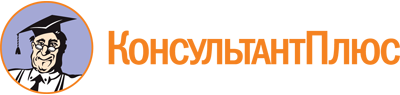 Приказ Минпросвещения России N 131, Рособрнадзора N 274 от 22.02.2023
"Об утверждении особенностей проведения государственной итоговой аттестации по образовательным программам основного общего и среднего общего образования, формы проведения государственной итоговой аттестации и условий допуска к ней в 2022/23, 2023/24, 2024/25, 2025/26 учебных годах"
(Зарегистрировано в Минюсте России 21.03.2023 N 72652)Документ предоставлен КонсультантПлюс

www.consultant.ru

Дата сохранения: 17.04.2023
 